苗栗縣私立中興高級商工職業學校102學年度『高中職適性學習社區教.育資源均質化』計劃第四次工作協調會(校外) 議程表 時間：103年02月18日（星期二） 上午09:30地點：中興商工B1圖書室主持人：葉校長宗融報告事項：102學年度下學期均質化計畫共支援14所學校24個社團，下學期社團異動情形報告如下：今年103年5月將接受均質化訪視，本校、國中端及子計畫合作學校都很確實執行計畫，並依規定繳交相關資料、報告及照片給本校承辦人彙整，相信經由大家一同努力，定能從容面對訪視，並榮獲滿意的成績。各合作國中社團第一次上課時間，各國中(除大湖國中)已於上學期末及學期初回報了，本校承辦人已經將回報結果做了彙整，若貴校社團上課日期有修改，請直接於會議資料上修改，若日後有修正亦請寫電子信件(n121264@csvs.mlc.edu.tw)告知，本校承辦人定會回信告知收到信件並通知本校老師。均質化社團教師鐘點費，因計畫比照上學期只能支付10節鐘點費，不會牽涉到二代健保的問題，故於學期末統一計算並由本校承辦老師親送鐘點費或委託本校社團指導老師帶去國中端(一律以社團指導老師姓名開立支票)。社團活動成果報告教師簽名的部分，若有請代課教師，簽名欄應該由代課教師簽名(支領的鐘點費必須與社團活動成果報告的教師簽名欄次數相同)。社團滿意度問卷調查，回收順利，感謝各位社團指導教師及組長的協助。今年的滿意度為90.37%(未包含維真國中的跆拳社及熱歌勁舞社兩個社團)，達到均質化計畫書的自訂指標85%(請見附件)。若國中社團的指導老師並無本校同仁者，將於今天會議中發送『社團內容滿意度問卷調查表』(附件)(30張/1社團)(只有大西國中)(大湖國中與本校有合作國中技藝班)(鶴岡國中的指導老師亦是本校社團的指導老師)，其餘校外教師支援的社團將委託中興商工社團指導老師於5月份帶去國中端，請於學期末前請社團學生填寫完後寄回本校或再委託本校同仁帶回至本校，請最慢於103年06月20日(星期五)前繳交。102學年度下學期末，須填寫的資料-『期末成果報告』(附件)請於學期末103年06月20日(星期五)前繳交(格式及模式皆比照上學期)(各式連同本會議紀錄寄給各校)，亦可連同『社團內容滿意度問卷調查表』一同寄至本校。將利用暑假期間辦理多媒體內容展演及3D列印應用研習，歡迎參加。辦理日期：103年07月01日(星期二)上午9:00~12:00。辦理地點：本校敬業樓電腦教室。研習講師：將邀請巨匠電腦專業教師。研習講題：多媒體內容展演及3D列印應用研習。參加對象：本校同仁、合作國中及合作子計畫學校。提案討論：案由1、討論均質化期末成果展。說明：102-4子計畫，均質化社團期末成果展訂於103年05月07日(三)辦理，請討論各校社團可以提供的作品及活動。靜態展示海報標題： 苗栗縣中興商工與○○國中合作辦理102學年度高中職均質化       102-4協助社區國中青春活力多元社團活動計畫○○社團內容：學生活動照片（附加文字說明）。每個社團一張海報。紙張大小：Ａ4製作方式不拘。本校可協助列印，請提供於Word製作或於非常好色製作之原始檔(含照片原始檔)(寄至n121264@csvs.mlc.edu.tw)。 靜態展示：平日上課作品或優良作品。請鶴岡國中之氣球造型社協助會場佈置。動態表演:請開辦動態社團，如熱舞社、管樂社、跆拳社、美姿美儀社、直笛社、機器人社等社團，提供動態表演(請充實準備表演內容，並帶給觀賞觀眾驚喜)。活動場地分為動態及靜態展示區，動態區為各國中派學生在舞台上表演及舞台下觀賞區觀賞，另設靜態展示區，位置圖如下: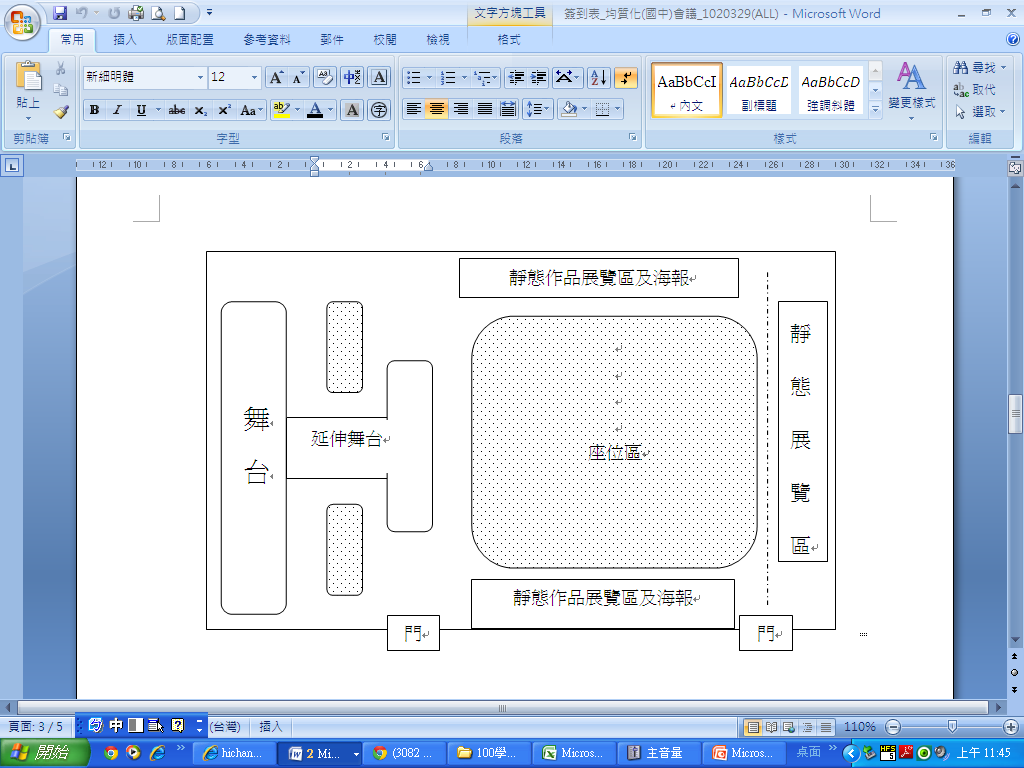 請填寫於「作品及表演節目調查表」，於103年04月02日(三)前交回。「參與學生名單」，請於103年04月02日(三) 前交回，以便協調派車接送展演學生及備餐。海報繳交日期：103年04月02日(三)場地布置(靜態作品)日期：103年05月06日(二)13:00~15:00等成果展時程表確定再發文邀請各校參加。照南國中及後龍國中的美姿美儀社，是下學期才成立的社團，作業時間不及，故可不提供期末成果，但若學生有強烈表演慾，也是可以提供表現的機會，由於這兩個社團的指導老師都是本校老師，故可全權交由本校老師處理。決議：案由2、確認材料費支用及核銷注意事項。說明：上學期校外教師支援各社團皆無材料費可支用，下學期材料費較上學期多一些為18,400元。目前校外教師支援社團，需要材料費說明如下：所剩材料費也是不多，故其他校外教師支援的社團若真的需要材料費支用，請於會後告知或來信告知，本校教師支援的社團一律由本校教師與本校均質化承辦人討論支用細節。需要支用材料費的社團請於103年06月13日(星期五)前提出申請。收據填寫注意事項:買受人請填寫:財團法人台灣省苗栗縣私立中興高級商工職業學校統一編號:50401607在其他空白處用鉛筆標記：○○學校○○社團（○○老師先支）或（直接將款項匯給廠商）臨時動議：散會苗栗縣私立中興高級商工職業學校102學年度102-4國中學生適性社團發展-協助社區國中青春活力多元社團活動計畫期末成果展-作品及表演節目調查表苗栗縣私立中興高級商工職業學校102學年度102-4國中學生適性社團發展-協助社區國中青春活力多元社團活動計畫期末成果展-參與學生名單學校：　　　　　　國中     帶隊老師：　　　　　　　　　　　　　　　學生參與名單：　　　表格不足可再自行增加編號學校社團異動情形備註三灣國中籃球社更換支援學校大成高中楊聖光老師→中興商工邱俊璟老師頭份國中食在美社更換指導老師中興商工王申長老師→中興商工葉珮甄老師鶴岡國中氣球造型社更換支援學校育民工家佘憶秋老師→社區專業陳孟志老師竹南國中管樂社↓直笛社更換社團社區專業管樂社葉美瑩老師↓社區專業直笛社陳宥螢老師後龍國中烘焙社↓美姿美儀社更換社團中興商工烘焙社廖利凱老師↓中興商工美姿美儀社林育菁老師文英國中餐飲社更換指導老師中興商工吳全斌老師→中興商工邱美君老師照南國中新增社團新增美姿美儀社駱美玲老師提問人問題中興商工均質化承辦人回應頭份國中 宋秀芬組長關於5/7期末成果展是訂在甚麼時段?比照往年訂在上午，活動結束後，大家用完餐，便由本校派車接送。鶴岡國中 張則睿主任請鶴岡國中氣球造型社學生布置會場，時間?交通?是否行文?於5/6(二)下午1點由本校派車接送鶴岡國中氣球造型社學生至本校布置並行文至鶴岡國中。由於該社團的任課老師陳孟全老師也是本校氣球造型社老師，相關細節將與陳老師進一步討論大湖國中   呂佩芬組長關於海報大小?因為各國中皆無印製海報的機器，故一律寄至本人信箱，並由本校列印，請提供A4 word或非常好色原始檔。本校教務主任補充說明，非常好色需連同照片檔一同寄送。國中社團須支用材料費金額合計金額剩餘金額大湖國中肥皂及化妝品社1,000元大湖國中美術社1,000元鶴岡國中氣球造型社1,500元3,500元14,900元提問人問題中興商工均質化承辦人回應大湖國中  呂佩芬組長關於神乎其技體驗課程?礙於經費，體驗課程只安排於上學期並只開放本校老師所指導的社團實施體驗課程，而下學期因為所有社團都可至本校參加期末成果發表會，故不再安排神乎其技體驗課程。照南國中 朱婉君組長關於期末社團滿意度調查表?由於承辦人沒有經驗，上學期延誤了填寫滿意度調查表的時間，故另請頭份國中宋組長及照南國中的朱組長另外召集學生填寫問卷，造成困擾，在此深感歉意，下學期定記取教訓，及早規劃及完成問卷的填寫。學校社團名稱動態表演動態表演動態表演靜態作品展示(參加請打ˇ)靜態作品展示(參加請打ˇ)備註學校社團名稱表演節目名稱參與人數節目表演時間名稱數量備註國民中學國民中學國民中學編號姓名編號姓名編號姓名121412224232343424445254562646727478284892949103050113151123252133353143454153555163656173757183858193959204060